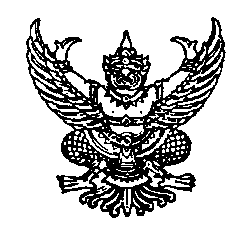 ประกาศองค์การบริหารส่วนตำบลเขาโรเรื่อง ประกาศใช้แผนอัตรากำลัง ๓ ปี ประจำปีงบประมาณ พ.ศ. 2564-2566..............................................		อาศัยอำนาจตามความในข้อ 18 แห่งประกาศคณะกรรมการพนักงานส่วนตำบล        จังหวัดนครศรีธรรมราช เรื่อง หลักเกณฑ์และเงื่อนไขเกี่ยวกับการบริหารงานบุคคลขององค์การบริหารส่วนตำบล ลงวันที่ ๙ ธันวาคม ๒๕๔๕ และที่แก้ไขเพิ่มเติมถึงปัจจุบัน พ.ศ.2558 ประกอบกับคณะกรรมการพนักงานส่วนตำบลจังหวัดนครศรีธรรมราช ในการประชุมครั้งที่ 8/2563 เมื่อวันที่ 25 สิงหาคม 2563      มีมติเห็นชอบแผนอัตรากำลัง 3 ปี ประจำปีงบประมาณ พ.ศ. 2564 - 2566 ขององค์การบริหารส่วนตำบลเขาโร เพื่อให้แผนอัตรากำลัง 3 ปี ประจำปีงบประมาณ พ.ศ. 2564 - 2566 ขององค์การบริหารส่วนตำบลเขาโร เป็นเครื่องมือสำคัญในการบริหารงานบุคคลด้านการกำหนดตำแหน่ง และการใช้ตำแหน่ง  ให้เป็นไปอย่างมีประสิทธิภาพ องค์การบริหารส่วนตำบลเขาโร จึงขอประกาศใช้แผนอัตรากำลัง 3 ปี       ประจำปีงบประมาณ พ.ศ. 2564 - 2566 โดยให้มีผลตั้งแต่วันที่ 1 ตุลาคม 2563 เป็นต้นไป		จึงประกาศให้ทราบโดยทั่วกัน			ประกาศ ณ วันที่  1  เดือน  กันยายน  พ.ศ. 2563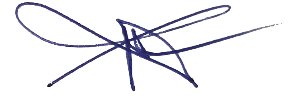 	 (นายไพรัตน์   รักษ์พงศ์)				              นายกองค์การบริหารส่วนตำบลเขาโรประกาศองค์การบริหารส่วนตำบลเขาโรเรื่อง ประกาศใช้แผนอัตรากำลัง ๓ ปี ประจำปีงบประมาณ พ.ศ. 2564-2566..............................................		อาศัยอำนาจตามความในข้อ 18 แห่งประกาศคณะกรรมการพนักงานส่วนตำบล        จังหวัดนครศรีธรรมราช เรื่อง หลักเกณฑ์และเงื่อนไขเกี่ยวกับการบริหารงานบุคคลขององค์การบริหารส่วนตำบล ลงวันที่ ๙ ธันวาคม ๒๕๔๕ และที่แก้ไขเพิ่มเติมถึงปัจจุบัน พ.ศ.2558 ประกอบกับคณะกรรมการพนักงานส่วนตำบลจังหวัดนครศรีธรรมราช ในการประชุมครั้งที่ 8/2563 เมื่อวันที่ 25 สิงหาคม 2563      มีมติเห็นชอบแผนอัตรากำลัง 3 ปี ประจำปีงบประมาณ พ.ศ. 2564 - 2566 ขององค์การบริหารส่วนตำบลเขาโร เพื่อให้แผนอัตรากำลัง 3 ปี ประจำปีงบประมาณ พ.ศ. 2564 - 2566 ขององค์การบริหารส่วนตำบลเขาโร เป็นเครื่องมือสำคัญในการบริหารงานบุคคลด้านการกำหนดตำแหน่ง และการใช้ตำแหน่ง  ให้เป็นไปอย่างมีประสิทธิภาพ องค์การบริหารส่วนตำบลเขาโร จึงขอประกาศใช้แผนอัตรากำลัง 3 ปี       ประจำปีงบประมาณ พ.ศ. 2564 - 2566 โดยให้มีผลตั้งแต่วันที่ 1 ตุลาคม 2563 เป็นต้นไป		จึงประกาศให้ทราบโดยทั่วกัน			ประกาศ ณ วันที่  1  เดือน  กันยายน  พ.ศ. 2563	 (นายไพรัตน์   รักษ์พงศ์)				              นายกองค์การบริหารส่วนตำบลเขาโร